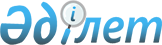 О внесении изменений в решение маслихата от 21 декабря 2011 года № 407 "О районном бюджете Карасуского района на 2012-2014 годы"
					
			Утративший силу
			
			
		
					Решение маслихата Карасуского района Костанайской области от 27 июля 2012 года № 37. Зарегистрировано Департаментом юстиции Костанайской области 3 августа 2012 года № 9-13-156. Утратило силу в связи с истечением срока применения - (письмо маслихата Карасуского района Костанайской области от 23 июня 2014 года № 02-4-128)

      Сноска. Утратило силу в связи с истечением срока применения - (письмо маслихата Карасуского района Костанайской области от 23.06.2014 № 02-4-128).      В соответствии со статьей 109 Бюджетного Кодекса Республики Казахстан от 4 декабря 2008 года Карасуский районный маслихат РЕШИЛ:



      1. Внести в решение маслихата "О районном бюджете Карасуского района на 2012 - 2014 годы" от 21 декабря 2011 года № 407 (зарегистрировано в Реестре государственной регистрации нормативных правовых актов за номером 9-13-142, опубликовано 4 января 2012 года в газете "Қарасу өңірі") следующие изменения:



      пункт 1 указанного решения изложить в новой редакции:

      "1. Утвердить бюджет Карасуского района на 2012-2014 годы согласно приложениям 1, 2 и 3 соответственно, в том числе на 2012 год в следующих объемах:

      1) доходы – 2828103,0 тысяч тенге, в том числе по:

      налоговым поступлениям – 583225,0 тысячи тенге;

      неналоговым поступлениям – 4828,0 тысяч тенге;

      поступлениям от продажи основного капитала – 4110,0 тысяч тенге;

      поступлениям трансфертов – 2235940,0 тысяч тенге;

      2) затраты – 2852332,5 тысяч тенге;

      3) чистое бюджетное кредитование – 24183,0 тысяч тенге, в том числе:

      бюджетные кредиты – 26697,0 тысяч тенге;

      погашение бюджетных кредитов – 2514,0 тысяч тенге;

      4) сальдо по операциям с финансовыми активами – 0,0 тысяч тенге, в том числе:

      приобретение финансовых активов – 0,0 тысяч тенге;

      5) дефицит (профицит) бюджета – -48412,5 тысяч тенге;

      6) финансирование дефицита (использование профицита) бюджета – 48412,5 тысяч тенге.";



      подпункт 5) пункта 4 указанного решения изложить в новой редакции:

      "5) на ежемесячную выплату денежных средств опекунам (попечителям) на содержание ребенка-сироты (детей-сирот), и ребенка (детей), оставшегося без попечения родителей в сумме 12135,0 тысяч тенге;";



      приложения 1, 4 к указанному решению изложить в новой редакции согласно приложениям 1, 2 к настоящему решению.



      2. Настоящее решение вводится в действие с 1 января 2012 года.      Председатель четвертой

      сессии Карасуского

      районного маслихата:                       Л. Сергеева      Секретарь Карасуского

      районного маслихата:                       С. Казиев      СОГЛАСОВАНО:      Начальник государственного

      учреждения "Отдел финансов

      акимата Карасуского района"

      _______________ Е. Бухаленко      Начальник государственного

      учреждения "Отдел экономики

      и бюджетного планирования

      акимата Карасуского района"

      _______________ Е. Биркель

Приложение № 1         

к решению маслихата       

от 27 июля 2012 года № 37    Приложение № 1         

к решению маслихата       

от 21 декабря 2011 года № 407   Районный бюджет на 2012 год

Приложение 2          

к решению маслихата       

от 27 июля 2012 года № 37    Приложение 4          

к решению маслихата       

от 21 декабря 2011 года № 407   Перечень бюджетных программ сел и сельских округов

Карасуского района на 2012-2014 годы
					© 2012. РГП на ПХВ «Институт законодательства и правовой информации Республики Казахстан» Министерства юстиции Республики Казахстан
				КатегорияКатегорияКатегорияКатегорияКатегорияСумма,

тысяч тенгеКлассКлассКлассКлассСумма,

тысяч тенгеПодклассПодклассПодклассСумма,

тысяч тенгеСпецификаСпецификаСумма,

тысяч тенгеАтауыСумма,

тысяч тенгеI. Доходы2828103,01Налоговые поступления583225,0101Подоходный налог278623,01012Индивидуальный подоходный налог278623,0103Социальный налог167510,01031Социальный налог167510,0104Налоги на собственность118439,01041Налоги на имущество52752,01043Земельный налог7218,01044Налог на транспортные средства43020,01045Единный земельный налог15449,0105Внутренние налоги на товары,

работы и услуги16511,01052Акцизы880,01053Поступления за использование

природных и других ресурсов10350,01054Сборы за ведение

предпринимательской

и профессиональной деятельности5155,01055Налог на игорный бизнес126,0108Обязательные платежи, взимаемые

за совершение юридически значимых

действий и (или) выдачу

документов уполномоченным

на то государственными органами

или должностными лицами2142,01081Государственная пошлина2142,02Неналоговые поступления4828,0201Доходы от государственной

собственности1088,02011Поступления части чистого дохода

государственных предприятий335,02015Доходы от аренды имущества,

находящегося в государственной

собственности753,0202Поступления от реализации товаров

(работ, услуг) государственными

учреждениями, финансируемыми

из государственного бюджета65,02021Поступления от реализации товаров

(работ, услуг) государственными

учреждениями, финансируемыми

из государственного бюджета65,0204Штрафы, пени, санкции, взыскания,

налагаемые государственными

учреждениями, финансируемыми

из государственного бюджета,

а также содержащимися

и финансируемыми из бюджета

(сметы расходов) Национального

Банка Республики Казахстан45,02041Штрафы, пени, санкции, взыскания,

налагаемые государственными

учреждениями, финансируемыми

из государственного бюджета,

а также содержащимися

и финансируемыми из бюджета

(сметы расходов) Национального

Банка Республики Казахстан,

за исключением поступлений

от организаций нефтяного сектора45,0206Прочие неналоговые поступления3630,02061Прочие неналоговые поступления3630,03Поступления от продажи основного

капитала4110,0303Продажа земли и нематериальных

активов4110,03031Продажа земли4110,04Поступления трансфертов2235940,0402Трансферты из вышестоящих органов

государственного управления2235940,04022Трансферты из областного бюджета2235940,0Функциональная группаФункциональная группаФункциональная группаФункциональная группаФункциональная группаФункциональная группаСумма,

тысяч тенгеФункциональная подгруппаФункциональная подгруппаФункциональная подгруппаФункциональная подгруппаФункциональная подгруппаСумма,

тысяч тенгеАдминистратор бюджетных программАдминистратор бюджетных программАдминистратор бюджетных программАдминистратор бюджетных программСумма,

тысяч тенгеПрограммаПрограммаПрограммаСумма,

тысяч тенгеПодпрограммаПодпрограммаСумма,

тысяч тенгеНаименованиеСумма,

тысяч тенгеII. Затраты2852332,501Государственные услуги общего

характера246139,41Представительные,

исполнительные и другие

органы, выполняющие общие

функции государственного

управления222004,4112Аппарат маслихата района

(города областного значения)13087,0001Услуги по обеспечению

деятельности маслихата района

(города областного значения)13087,0122Аппарат акима района (города

областного значения)61087,0001Услуги по обеспечению

деятельности акима района

(города областного значения)58937,0003Капитальные расходы

государственного органа2150,0123Аппарат акима района в городе,

города районного значения,

поселка, аула (села), аульного

(сельского) округа147830,4001Услуги по обеспечению

деятельности акима района

в городе, города районного

значения, поселка, аула

(села), аульного (сельского)

округа140081,4022Капитальные расходы

государственного органа7749,02Финансовая деятельность12313,0452Отдел финансов района (города

областного значения)12313,0001Услуги по реализации

государственной политики

в области исполнения бюджета

района (города областного

значения) и управления

коммунальной собственностью

района (города областного

значения)11678,0010Приватизация, управление

коммунальным имуществом,

постприватизационная

деятельность и регулирование

споров, связанных с этим342,0011Учет, хранение, оценка

и реализация имущества,

поступившего в коммунальную

собственность171,0018Капитальные расходы

государственного органа122,05Планирование и статистическая

деятельность11822,0453Отдел экономики и бюджетного

планирования района (города

областного значения)11822,0001Услуги по реализации

государственной политики

в области формирования

и развития экономической

политики, системы

государственного планирования

и управления района (города

областного значения)11763,0004Капитальные расходы

государственного органа59,002Оборона4859,01Военные нужды3142,0122Аппарат акима района (города

областного значения)3142,0005Мероприятия в рамках

исполнения всеобщей воинской

обязанности3142,02Организация работы

по чрезвычайным ситуациям1717,0122Аппарат акима района (города

областного значения)1717,0006Предупреждение и ликвидация

чрезвычайных ситуаций масштаба

района (города областного

значения)1717,004Образование1522721,71Дошкольное воспитание

и обучение63303,0464Отдел образования района

(города областного значения)63303,0009Обеспечение дошкольного

воспитания и обучения63111,0021Увеличение размера доплаты

за квалификационную категорию

воспитателям детских садов,

мини-центров, школ-интернатов:

общего типа, специальных

(коррекционных),

специализированных для

одаренных детей, организаций

образования для детей-сирот

и детей, оставшихся без

попечения родителей, центров

адаптации несовершеннолетних

за счет трансфертов

из республиканского бюджета192,02Начальное, основное среднее

и общее среднее образование1291250,0464Отдел образования района

(города областного значения)1291250,0003Общеобразовательное обучение1200328,0006Дополнительное образование

для детей78852,0063Повышение оплаты труда

учителям, прошедшим повышение

квалификации по учебным

программам АОО "Назарбаев

интеллектуальные школы"

за счет трансфертов

из республиканского бюджета1325,0064Увеличение размера доплаты

за квалификационную категорию

учителям организаций

начального, основного

среднего, общего среднего

образования: школы,

школы-интернаты: (общего типа,

специальных (коррекционных),

специализированных для

одаренных детей; организаций

для детей-сирот и детей,

оставшихся без попечения

родителей) за счет трансфертов

из республиканского бюджета10745,09Прочие услуги в области

образования168168,7464Отдел образования района

(города областного значения)168168,7001Услуги по реализации

государственной политики

на местном уровне в области

образования12018,0005Приобретение и доставка

учебников, учебно-методических

комплексов для государственных

учреждений образования района

(города областного значения)11256,0015Ежемесячные выплаты денежных

средств опекунам (попечителям)

на содержание ребенка-сироты

(детей-сирот), и ребенка

(детей), оставшегося без

попечения родителей за счет

трансфертов

из республиканского бюджета12135,0020Обеспечение оборудованием,

программным обеспечением

детей-инвалидов, обучающихся

на дому за счет трансфертов

из республиканского бюджета800,0067Капитальные расходы

подведомственных

государственных учреждений

и организаций131959,706Социальная помощь и социальное

обеспечение112699,02Социальная помощь94271,0451Отдел занятости и социальных

программ района (города

областного значения)94271,0002Программа занятости16632,0005Государственная адресная

социальная помощь10015,0007Социальная помощь отдельным

категориям нуждающихся граждан

по решениям местных

представительных органов15650,0010Материальное обеспечение

детей-инвалидов,

воспитывающихся и обучающихся

на дому874,0014Оказание социальной помощи

нуждающимся гражданам на дому7101,0016Государственные пособия

на детей до 18 лет32618,0017Обеспечение нуждающихся

инвалидов обязательными

гигиеническими средствами

и предоставление услуг

специалистами жестового языка,

индивидуальными помощниками

в соответствии

с индивидуальной программой

реабилитации инвалида1966,0023Обеспечение деятельности

центров занятости9415,09Прочие услуги в области

социальной помощи

и социального обеспечения18428,0451Отдел занятости и социальных

программ района (города

областного значения)18428,0001Услуги по реализации

государственной политики

на местном уровне в области

обеспечения занятости

и реализации социальных

программ для населения17531,0011Оплата услуг по зачислению,

выплате и доставке пособий

и других социальных выплат897,007Жилищно-коммунальное хозяйство663411,11Жилищное хозяйство219138,0464Отдел образования района

(города областного значения)124070,0026Ремонт объектов в рамках

развития сельских населенных

пунктов по Программе занятости

2020124070,0466Отдел архитектуры,

градостроительства

и строительства района (города

областного значения)95068,0003Проектирование, строительство

и (или) приобретение жилья

государственного коммунального

жилищного фонда70660,0004Проектирование, развитие,

обустройство и (или)

приобретение инженерно-

коммуникационной

инфраструктуры24408,02Коммунальное хозяйство431337,0466Отдел архитектуры,

градостроительства и

строительства района (города

областного значения)431337,0006Развитие системы водоснабжения

и водоотведения431337,03Благоустройство населенных

пунктов12936,1123Аппарат акима района в городе,

города районного значения,

поселка, аула (села), аульного

(сельского) округа11557,0008Освещение улиц населенных

пунктов4867,0009Обеспечение санитарии

населенных пунктов3200,0010Содержание мест захоронений

и погребение безродных190,0011Благоустройство и озеленение

населенных пунктов3300,0458Отдел жилищно-коммунального

хозяйства, пассажирского

транспорта и автомобильных

дорог района (города

областного значения)879,1018Благоустройство и озеленение

населенных пунктов879,1466Отдел архитектуры,

градостроительства и

строительства района (города

областного значения)500,0007Развитие благоустройства

городов и населенных пунктов500,008Культура, спорт, туризм

и информационное пространство144219,11Деятельность в области

культуры60676,0455Отдел культуры и развития

языков района (города

областного значения)60676,0003Поддержка культурно-досуговой

работы60676,02Спорт6800,0465Отдел физической культуры

и спорта района (города

областного значения)6800,0005Развитие массового спорта

и национальных видов спорта2800,0006Проведение спортивных

соревнований на районном

(города областного значения)

уровне1000,0007Подготовка и участие членов

сборных команд района (города

областного значения)

по различным видам спорта

на областных спортивных

соревнованиях3000,03Информационное пространство52787,0455Отдел культуры и развития

языков района (города

областного значения)45917,0006Функционирование районных

(городских) библиотек42470,0007Развитие государственного

языка и других языков народа

Казахстана3447,0456Отдел внутренней политики

района (города областного

значения)6870,0002Услуги по проведению

государственной информационной

политики через газеты

и журналы6370,0005Услуги по проведению

государственной информационной

политики через

телерадиовещание500,09Прочие услуги по организации

культуры, спорта, туризма

и информационного пространства23956,1455Отдел культуры и развития

языков района (города

областного значения)10902,1001Услуги по реализации

государственной политики

на местном уровне в области

развития языков и культуры7846,1010Капитальные расходы

государственного органа210,0032Капитальные расходы

подведомственных

государственных учреждений

и организаций2846,0456Отдел внутренней политики

района (города областного

значения)7102,0001Услуги по реализации

государственной политики

на местном уровне в области

информации, укрепления

государственности

и формирования социального

оптимизма граждан5969,0003Реализация мероприятий

в сфере молодежной политики1133,0465Отдел физической культуры

и спорта района (города

областного значения)5952,0001Услуги по реализации

государственной политики

на местном уровне в сфере

физической культуры и спорта5952,010Сельское, водное, лесное,

рыбное хозяйство, особо

охраняемые природные

территории, охрана окружающей

среды и животного мира,

земельные отношения40428,01Сельское хозяйство16373,0454Отдел предпринимательства

и сельского хозяйства района

(города областного значения)5855,0099Реализация мер по оказанию

социальной поддержке

специалистов5855,0473Отдел ветеринарии района

(города областного значения)10518,0001Услуги по реализации

государственной политики

на местном уровне в сфере

ветеринарии6119,0003Капитальные расходы

государственного органа3649,0005Обеспечение функционирования

скотомогильников

(биотермических ям)550,0007Организация отлова

и уничтожения бродячих собак

и кошек200,06Земельные отношения9277,0463Отдел земельных отношений

района (города областного

значения)9277,0001Услуги по реализации

государственной политики

в области регулирования

земельных отношений

на территории района (города

областного значения)9077,0007Капитальные расходы

государственного органа200,09Прочие услуги в области

сельского, водного, лесного,

рыбного хозяйства, охраны

окружающей среды и земельных

отношений14778,0473Отдел ветеринарии района

(города областного значения)14778,0011Проведение

противоэпизоотических

мероприятий14778,011Промышленность, архитектурная,

градостроительная

и строительная деятельность8179,02Архитектурная,

градостроительная

и строительная деятельность8179,0466Отдел архитектуры,

градостроительства

и строительства района (города

областного значения)8179,0001Услуги по реализации

государственной политики

в области строительства,

улучшения архитектурного

облика городов, районов

и населенных пунктов области

и обеспечению рационального

и эффективного

градостроительного освоения

территории района (города

областного значения)4979,0115Выполнение обязательств

местных исполнительных органов

по решениям судов за счет

средств резерва местного

исполнительного органа3200,012Транспорт и коммуникации43148,01Автомобильный транспорт43148,0123Аппарат акима района в городе,

города районного значения,

поселка, аула (села), аульного

(сельского) округа3900,0013Обеспечение функционирования

автомобильных дорог в городах

районного значения, поселках,

аулах (селах), аульных

(сельских) округах3900,0458Отдел жилищно-коммунального

хозяйства, пассажирского

транспорта и автомобильных

дорог района (города

областного значения)39248,0023Обеспечение функционирования

автомобильных дорог39248,013Прочие56974,09Прочие56974,0123Аппарат акима района в городе,

города районного значения,

поселка, аула (села), аульного

(сельского) округа3649,0040Реализация мероприятий для

решения вопросов обустройства

аульных (сельских) округов

в реализацию мер по содействию

экономическому развитию

регионов в рамках Программы

"Развитие регионов" за счет

целевых трансфертов

из республиканского бюджета3649,0452Отдел финансов района (города

областного значения)4800,0012Резерв местного

исполнительного органа района

(города областного значения)4800,0454Отдел предпринимательства

и сельского хозяйства района

(города областного значения)18749,0001Услуги по реализации

государственной политики

на местном уровне в области

развития предпринимательства,

промышленности и сельского

хозяйства18565,0007Капитальные расходы

государственного органа184,0458Отдел жилищно-коммунального

хозяйства, пассажирского

транспорта и автомобильных

дорог района (города

областного значения)29776,0001Услуги по реализации

государственной политики

на местном уровне в области

жилищно-коммунального

хозяйства, пассажирского

транспорта и автомобильных

дорог6786,0067Капитальные расходы

подведомственных

государственных учреждений

и организаций22990,015Трансферты9554,21Трансферты9554,2452Отдел финансов района (города

областного значения)9554,2006Возврат неиспользованных

(недоиспользованных) целевых

трансфертов7423,2024Целевые текущие трансферты

в вышестоящие бюджеты

в связи с передачей функций

государственных органов

из нижестоящего уровня

государственного управления

в вышестоящий2131,0III. Чистое бюджетное

кредитование24183,0Бюджетные кредиты26697,010Сельское, водное, лесное,

рыбное хозяйство, особо

охраняемые природные

территории, охрана окружающей

среды и животного мира,

земельные отношения26697,01Сельское хозяйство26697,0454Отдел предпринимательства

и сельского хозяйства района

(города областного значения)26697,0009Бюджетные кредиты для

реализации мер социальной

поддержки специалистов26697,005Погашение бюджетных кредитов2514,001Погашение бюджетных кредитов2514,01Погашение бюджетных кредитов,

выданных из государственного

бюджета2514,0013Погашение бюджетных кредитов,

выданных из местного бюджета

физическим лицам2514,0IV. Сальдо по операциям

с финансовыми активами0,0Приобретение финансовых

активов0,013Прочие0,09Прочие0,0452Отдел финансов района (города

областного значения)0,0014Формирование или увеличение

уставного капитала юридических

лиц0,0V. Дефицит (профицит) бюджета-48412,5VI. Финансирование дефицита

(использование профицита)

бюджета48412,5Поступления займов26697,007Поступления займов26697,01Внутренние государственные

займы26697,02Договоры займа26697,0003Займы, получаемые местным

исполнительным органом района

(города областного значения)26697,016Погашение займов2514,01Погашение займов2514,0452Отдел финансов района (города

областного значения)2514,0008Погашение долга местного

исполнительного органа перед

вышестоящим бюджетом2514,0Движение остатков бюджетных

средств24229,508Используемые остатки бюджетных

средств24229,51Остатки бюджетных средств24229,51Свободные остатки бюджетных

средств24229,5Функциональная группаФункциональная группаФункциональная группаФункциональная группаФункциональная группа2012

год2013

год2014

годФункциональная подгруппаФункциональная подгруппаФункциональная подгруппаФункциональная подгруппа2012

год2013

год2014

годАдминистратор бюджетных программАдминистратор бюджетных программАдминистратор бюджетных программ2012

год2013

год2014

годПрограммаПрограмма2012

год2013

год2014

годНаименование2012

год2013

год2014

год1Государственные услуги общего

характера147830,41374691376831Представительные, исполнительные

и другие органы, выполняющие

общие функции государственного

управления147830,4137469137683123Аппарат акима района в городе,

города районного значения,

поселка, аула (села), аульного

(сельского) округа147830,4137469137683001Услуги по обеспечению

деятельности акима района

в городе, города районного

значения, поселка, аула (села),

аульного (сельского) округа140081,4133969137683в том числе по администраторам

программ:Государственное учреждение

"Аппарат акима Айдарлинского

сельского округа"696669027058Государственное учреждение

"Аппарат акима Белорусского

сельского округа"579658045897Государственное учреждение

"Аппарат акима Восточного

сельского округа"615163286515Государственное учреждение

"Аппарат акима села Жалгыскан"676758015960Государственное учреждение

"Аппарат акима Жамбылского

сельского округа"612855065640Государственное учреждение

"Аппарат акима Железнодорожного

сельского округа"6147,561276281Государственное учреждение

"Аппарат акима Ильичевского

сельского округа"518857595850Государственное учреждение

"Аппарат акима Карамырзинского

сельского округа"576458165872Государственное учреждение

"Аппарат акима села Карасу"16872,91415314812Государственное учреждение

"Аппарат акима села Койбагар"796970567267Государственное учреждение

"Аппарат акима Люблинского

сельского округа"571460186119Государственное учреждение

"Аппарат акима села Новопавловка"713371657335Государственное учреждение

"Аппарат акима Новоселовского

сельского округа"531253665424Государственное учреждение

"Аппарат акима села Октябрьское"1096287609079Государственное учреждение

"Аппарат акима села Павловское"386546664788Государственное учреждение

"Аппарат акима Теректинского

сельского округа"676769217085Государственное учреждение

"Аппарат акима Ушаковского

сельского округа"678669557135Государственное учреждение

"Аппарат акима Целинного

сельского округа"618561396239Государственное учреждение

"Аппарат акима Челгашинского

сельского округа"752466886865Государственное учреждение

"Аппарат акима Черняевского

сельского округа"608460396462022Капитальные расходы

государственных органов77493500Государственное учреждение

"Аппарат акима Айдарлинского

сельского округа"1520Государственное учреждение

"Аппарат акима Белорусского

сельского округа"1550Государственное учреждение

"Аппарат акима Восточного

сельского округа"1550Государственное учреждение

"Аппарат акима Железнодорожного

сельского округа"59Государственное учреждение

"Аппарат акима Карамырзинского

сельского округа"1520Государственное учреждение

"Аппарат акима села Койбагар"1550Государственное учреждение

"Аппарат акима села Павловское"1750Государственное учреждение

"Аппарат акима Челгашинского

сельского округа"17507Жилищно-коммунальное хозяйство1155717796186693Благоустройство населенных

пунктов115571779618669123Аппарат акима района в городе,

города районного значения,

поселка, аула (села), аульного

(сельского) округа115571779618669008Освещение улиц населенных пунктов486783378923Государственное учреждение

"Аппарат акима села Карасу"400074107930Государственное учреждение

"Аппарат акима села Койбагар"370396424Государственное учреждение

"Аппарат акима Новоселовского

сельского округа"122130140Государственное учреждение

"Аппарат акима села Октябрьское"375401429009Обеспечение санитарии населенных

пунктов320052005200Государственное учреждение

"Аппарат акима села Карасу"320052005200010Содержание мест захоронений

и погребение безродных190193196Государственное учреждение

"Аппарат акима села Карасу"150150150Государственное учреждение

"Аппарат акима села Койбагар"404346011Благоустройство и озеленение

населенных пунктов330040664350Государственное учреждение

"Аппарат акима села Карасу"33004066435012Транспорт и коммуникации3900640568531Автомобильный транспорт390064056853123Аппарат акима района в городе,

города районного значения,

поселка, аула (села), аульного

(сельского) округа390064056853013Обеспечение функционирования

автомобильных дорог в городах

районного значения, поселках,

аулах (селах), аульных (сельских)

округах390064056853Государственное учреждение

"Аппарат акима села Карасу"39006405685313Прочие36499Прочие3649123Аппарат акима района в городе,

города районного значения,

поселка, аула (села), аульного

(сельского) округа364940Реализация мероприятий для

решения вопросов обустройства

аульных (сельских) округов

в реализацию мер по содействию

экономическому развитию регионов

в рамках Программы "Развитие

регионов" за счет целевых

трансфертов из республиканского

бюджета3649Государственное учреждение

"Аппарат акима Восточного

сельского округа"1217Государственное учреждение

"Аппарат акима Люблинского

сельского округа"1216Государственное учреждение

"Аппарат акима Черняевского

сельского округа"1216